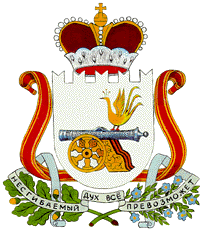 СОВЕТ ДЕПУТАТОВНОВОМИХАЙЛОВСКОГО СЕЛЬСКОГО ПОСЕЛЕНИЯМОНАСТЫРЩИНСКОГО РАЙОНАСМОЛЕНСКОЙ ОБЛАСТИР Е Ш Е Н И Еот  19.08. 2014года                                         № 15                                                                                                                  д. МихайловкаО внесении изменений в Положениео  муниципальном дорожном фондев Новомихайловском сельском поселенииМонастырщинского районаСмоленской области» от 21.10.2013г №11(в редакции решения Совета от 21.03.2014г №5)         В соответствии со статьей 1794 Бюджетного кодекса Российской Федерации, Федеральным законом от 8 ноября 2007 года № 257-ФЗ «Об автомобильных дорогах и о дорожной деятельности в Российской Федерации и о внесении   изменений   в   отдельные   законодательные   акты   Российской Федерации», руководствуясь статьей  7 Устава Новомихайловского сельского поселения Монастырщинского района Смоленской области, Совет депутатов Новомихайловского сельского поселения Монастырщинского района Смоленской области 
РЕШИЛ:          1.Внести в Положение о муниципальном дорожном фонде в Новомихайловском сельском поселении Монастырщинского района Смоленской области  следующие изменения:   а). раздел 3  изложить в  следующей редакции:  3.1.Средства  муниципального дорожного фонда направляются на дорожную деятельность в отношении и автомобильных дорог общего пользования местного значения Новомихайловского сельского поселения Монастырщинского района Смоленской области. Использование бюджетных ассигнований муниципального дорожного фонда осуществляется в соответствии со сводной бюджетной росписью.    3.2.Средства муниципального дорожного фонда направляются на:  1) капитальный ремонт, ремонт и содержание ( планировка, отсыпка песчано-гравийной смесью, ямочный ремонт асфальтобетонного покрытия, очистка от снега) автомобильных дорог общего пользования  местного значения и искусственных сооружений на них;  2) строительство и реконструкция автомобильных дорог общего пользования местного значения и искусственных сооружений на них, включая разработку документации по планировке территории в целях размещения автомобильных дорог общего пользования местного значения, инженерные изыскания ,разработку к проектной документации, проведение необходимых экспертиз, выкуп земельных участков и подготовку территории строительства;  3) ремонт дворовых территорий многоквартирных домов, проездов к дворовым территориям многоквартирных домов;  4) осуществление мероприятий, направленных на развитие и сохранение сети автомобильных дорог общего пользования местного значения  , дворовых  территорий многоквартирных домов, проездов к дворовым территориям многоквартирных домов;  5) осуществление мероприятий, по ликвидации последствий непреодолимой силы и человеческого фактора на автомобильных дорогах общего пользования местного значения ;   6) осуществление мероприятий, необходимых для обеспечения развития и функционирования системы управления автомобильных дорог общего пользования местного значения  ;   7)  инвентаризация, паспортизация, диагностика  обследование автомобильных дорог общего пользования местного значения  проведение кадастровых работ , производство работ по горизонтальной геодезической съемке, подготовка схем расположения  и технических планов автомобильных дорог общего пользования местного значения  ,регистрация прав собственности в отношении земельных участков, занимаемых автомобильных дорог общего пользования местного значения;    8) приобретение дорожно-эксплуатационной техники и другого имущества, необходимого для строительства, капитального ремонта, ремонта и содержания автомобильных дорог общего пользования местного значения  ,дворовых территорий многоквартирных домов, проездов и к дворовым территориям многоквартирных домов;   9) Обустройство автомобильных дорог общего пользования местного значения   в целях безопасности дорожного движения, создание проекта организации дорожного движения на автомобильных дорогах Новомихайловского сельского поселения Монастырщинского района Смоленской области.    3.3. Отчёт об исполнении бюджетных ассигнований дорожного фонда формируется в составе бюджетной отчётности об исполнении местного бюджета и представляется  Совет депутатов  Новомихайловского сельского поселения Монастырщинского район Смоленской области  одновременно с годовым отчётом об исполнении местного бюджета и подлежит обязательному опубликованию.
   3.4. Контроль за целевым использованием средств  муниципального дорожного фонда осуществляется в соответствии с законодательством Российской Федерации и муниципальными правовыми актами Новомихайловского сельского поселения Монастырщинского района Смоленской области. Ответственность за целевое использование средств муниципального дорожного фонда несет главный распорядитель средств муниципального дорожного фонда в установленном законом порядке.      3.Обнародовать настоящее решение на информационном стенде.
      4.Настоящее решение вступает в силу со дня его официального обнародования.
Глава муниципального образования                   Новомихайловского сельского поселения                      Монастырщинского района                                   Смоленской области                                                                     С.В.Иванов                         Приложениек решению Совета депутатов Новомихайловского сельского поселения Монастырщинского района Смоленской области от 21.10.2013 № 11(в редакции решения Совета депутатов от 19.08.2014г №15)                                                         ПОЛОЖЕНИЕО МУНИЦИПАЛЬНОМ ДОРОЖНОМ ФОНДЕ ВНОВОМИХАЙЛОВСКОМ СЕЛЬСКОМ ПОСЕЛЕНИИ1. ОБЩИЕ ПОЛОЖЕНИЯ     1.1.Положение о муниципальном дорожном фонде в Новомихайловском сельском поселении  (далее- Положение) разработано на основании пункта 5 статьи 179.4 Бюджетного кодекса Российской Федерации.1.2. Муниципальный дорожный фонд (далее- дорожный фонд) – часть средств местного бюджета, подлежащая использованию в целях финансового обеспечения дорожной деятельности в отношении автомобильных дорог общего пользования местного значения, капитального ремонта и ремонта дворовых территорий многоквартирных домов, проездов к  дворовым территориям  многоквартирных домов.
1.3. Средства дорожного фонда имеют целевое назначение и не подлежат изъятию или расходованию на нужды, не связанные с обеспечением дорожной деятельности.
1.4.Порядок формирования и использования бюджетных ассигнований дорожного фонда устанавливается решением Совета депутатов Новомихайловского  сельского поселения Монастырщинского района Смоленской области2.ИСТОЧНИКИ ОБРАЗОВАНИЯ МУНИЦИПАЛЬНОГО ДОРОЖНОГО ФОНДА
    2.1. Объём бюджетных ассигнований дорожного фонда утверждается  решением Новомихайловского  сельского поселения  о местном бюджете на очередной финансовый год в размере не менее суммы прогнозируемого объёма доходов местного бюджета от:1) доходов от использования имущества, входящего в состав автомобильных дорог общего пользования местного значения;2) платы в счёт возмещения вреда, причиняемого автомобильным дорогам местного значения транспортными средствами, осуществляющими перевозки тяжеловесных и (или) крупногабаритных грузов;3) штрафов за нарушение правил перевозки крупногабаритных и тяжеловесных грузов по автомобильным дорогам общего пользования местного значения;
4) передачи в аренду земельных участков, расположенных в полосе отвода 
автомобильных дорог общего пользования местного значения;
5) прочих неналоговых доходов местного бюджета (в области использования автомобильных дорог общего пользования местного значения и  осуществления дорожной деятельности):6) поступлений в виде субсидий из областного бюджета Смоленской  области на финансовое  обеспечение дорожной деятельности в отношении автомобильных дорог общего пользования местного значения;7) безвозмездных поступлений от физических и юридических лиц, в том числе добровольных пожертвований, на финансовое обеспечение дорожной деятельности в отношении автомобильных дорог общего пользования, местного значения;
8) денежных средств, поступающих в местный бюджет от уплаты неустоек (штрафов, пеней), а также от возмещения убытков муниципального заказчика, взысканных в установленном порядке в связи с нарушением исполнителем (подрядчиком) условий муниципального контракта или иных договоров, финансируемых за счёт средств дорожного фонда, или в связи с уклонением от заключения таких контрактов или иных договоров;9) денежных средств, внесённых участником конкурса или  аукциона, проводимых в целях заключения муниципального контракта, финансируемого за счёт средств дорожного фонда, в качестве обеспечения заявки на участие в таком конкурсе или аукционе в случае уклонения участника конкурса или аукциона от заключения такого контракта и в иных случаях, установленных законодательством Российской Федерации;
10) платы по соглашениям об установлении частных сервитутов в отношении земельных участков в границах полос отвода автомобильных дорог общего  пользования местного значения в целях строительства (реконструкции), капитального ремонта объектов дорожного сервиса, их эксплуатации, установки и эксплуатации рекламных конструкций;11)  платы по соглашениям об установлении публичных сервитутов  в отношении  земельных участков в границах полос отвода  автомобильных дорог общего пользования местного значения в целях  прокладки, переноса, переустройства инженерных коммуникаций,  их эксплуатации;12) платы за оказание услуг по присоединению объектов дорожного сервиса к автомобильным дорогам общего пользования местного значения.
13) акцизов на автомобильный бензин, прямогонный бензин, дизельное топливо, моторные масла для дизельных и (или)  карбюраторных (инжекторных) двигателей, производимые на территории Российской Федерации, подлежащих зачислению в местный бюджет(абзац 13 введен Решением Совета депутатов Новомихайловского сельского поселения Монастырщинского района Смоленской области от 21.03.2014г №5)2.2. Бюджетные ассигнования дорожного фонда, не использованные в текущем финансовом году, направляются на увеличение бюджетных ассигнований дорожного фонда в очередном финансовом году.
2.3. Объём бюджетных ассигнований дорожного фонда подлежит корректировке в очередном финансовом году с учётом разницы между фактически  поступившим в отчётном  финансовом  году  и прогнозировавшимся при его формировании объёмом указанных  в настоящем  Положении доходов местного бюджета.  Указанная разница при её положительном значении подлежит уменьшению на величину отклонения в отчётном финансовом году фактического объёма ассигнований дорожного фонда от суммы прогнозировавшегося объёма указанных в настоящем Положении доходов местного бюджета и базового объёма бюджетных ассигнований дорожного фонда на соответствующий финансовый год. 2.4.Главным распорядителем средств муниципального дорожного фонда является Администрация Новомихайловского сельского поселения Монастырщинского района Смоленской области.
   3.НАПРАВЛЕНИЯ РАСХОДОВАНИЯ СРЕДСТВ ДОРОЖНОГО ФОНДА
  3.1.Средства   муниципального дорожного фонда направляются на дорожную деятельность в отношении и автомобильных дорог общего пользования местного значения Новомихайловского сельского поселения Монастырщинского района Смоленской области. Использование бюджетных ассигнований муниципального дорожного фонда осуществляется в соответствии со сводной бюджетной росписью.    3.2.Средства муниципального дорожного фонда направляются на:  1) капитальный ремонт, ремонт и содержание ( планировка, отсыпка песчано-гравийной смесью, ямочный ремонт асфальтобетонного покрытия, очистка от снега) автомобильных дорог общего пользования  местного значения и искусственных сооружений на них;  2) строительство и реконструкция автомобильных дорог общего пользования местного значения и искусственных сооружений на них, включая разработку документации по планировке территории в целях размещения автомобильных дорог общего пользования местного значения, инженерные изыскания ,разработку к проектной документации, проведение необходимых экспертиз, выкуп земельных участков и подготовку территории строительства;  3) ремонт дворовых территорий многоквартирных домов, проездов к дворовым территориям многоквартирных домов;  4) осуществление мероприятий, направленных на развитие и сохранение сети автомобильных дорог общего пользования местного значения  , дворовых  территорий многоквартирных домов, проездов к дворовым территориям многоквартирных домов;  5) осуществление мероприятий, по ликвидации последствий непреодолимой силы и человеческого фактора на автомобильных дорогах общего пользования местного значения ;   6) осуществление мероприятий, необходимых для обеспечения развития и функционирования системы управления автомобильных дорог общего пользования местного значения  ;   7)  инвентаризация, паспортизация, диагностика  обследование автомобильных дорог общего пользования местного значения  проведение кадастровых работ , производство работ по горизонтальной геодезической съемке, подготовка схем расположения  и технических планов автомобильных дорог общего пользования местного значения  ,регистрация прав собственности в отношении земельных участков, занимаемых автомобильных дорог общего пользования местного значения;    8) приобретение дорожно-эксплуатационной техники и другого имущества, необходимого для строительства, капитального ремонта, ремонта и содержания автомобильных дорог общего пользования местного значения  ,дворовых территорий многоквартирных домов, проездов и к дворовым территориям многоквартирных домов;   9) Обустройство автомобильных дорог общего пользования местного значения   в целях безопасности дорожного движения, создание проекта организации дорожного движения на автомобильных дорогах Новомихайловского сельского поселения Монастырщинского района Смоленской области.    3.3. Отчёт об исполнении бюджетных ассигнований дорожного фонда формируется в составе бюджетной отчётности об исполнении местного бюджета и представляется  Совет депутатов  Новомихайловского сельского поселения Монастырщинского район Смоленской области  одновременно с годовым отчётом об исполнении местного бюджета и подлежит обязательному опубликованию.
   3.4. Контроль за целевым использованием средств  муниципального дорожного фонда осуществляется в соответствии с законодательством Российской Федерации и муниципальными правовыми актами Новомихайловского сельского поселения Монастырщинского района Смоленской области. Ответственность за целевое использование средств муниципального дорожного фонда несет главный распорядитель средств муниципального дорожного фонда в установленном законом порядке. (раздел 3 в редакции решения Совета депутатов Новомихайловского сельского поселения Монастырщинского района Смоленской области от 19.08.2014г №15)